Online, App Privacy Top of Mind for ConsumersA survey of more than 1,000 consumers by API management platform Axway found that 74% of respondents believe Apple and other technology firms should prevent brands from tracking their online activity and 80% say mobile apps should require proactive consent for tracking. 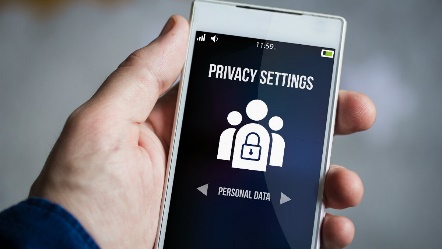 MediaPost Communications (free registration) 5/7/21https://www.mediapost.com/publications/article/363096/most-us-consumers-are-concerned-about-app-privac.htmlImage credit:https://www.komando.com/wp-content/uploads/2020/09/privacy-apps.jpg